ПОСТАНОВЛЕНИЕАдминистрации Муниципального образования«Мамхегское сельское поселение»                          от 02.10.2018г   № 26                                                                                  а.МамхегОб отмене на территории МО «Мамхегское сельское поселение»особого противопожарного режима	В связи с понижением среднесуточных температур и выпадением осадков в виде дождя на большей части Южного федерального округа, в том числе и на территории МО «Мамхегское сельское поселение»ПОСТАНОВЛЯЮ: 1. Отменить с 10ч. 00мин. 02.10.2018 года  на территории МО «Мамхегское сельское поселение» «Особый противопожарный режим».2. Заместителю главы администрации МО «Мамхегское сельское поселение»- Хамерзокову А. Ю. - довести данное постановление об отмене особого противопожарного режима до всех заинтересованных сил и средств.3. Данное постановление опубликовать в районной газете «Заря».4. Контроль за исполнением настоящего постановления возложить на заместителя главы администрации МО «Мамхегское сельское поселение»- Хамерзокову А. Ю.  Глава администрации МО «Мамхегское сельское поселение»                                  Р. А. ТахумовРЕСПУБЛИКА АДЫГЕЯАдминистрацияМО «Мамхегское сельское  поселение»385440, а. Мамхег,,ул. Советская,54а.88-777-3-9-22-34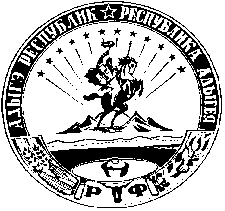 АДЫГЭ РЕСПУБЛИКМуниципальнэ образованиеу«Мамхыгъэ чъыпIэ кой»иадминистрацие385440, къ. Мамхэгъ,ур. Советскэм, 54а.88-777-3-9-22-34